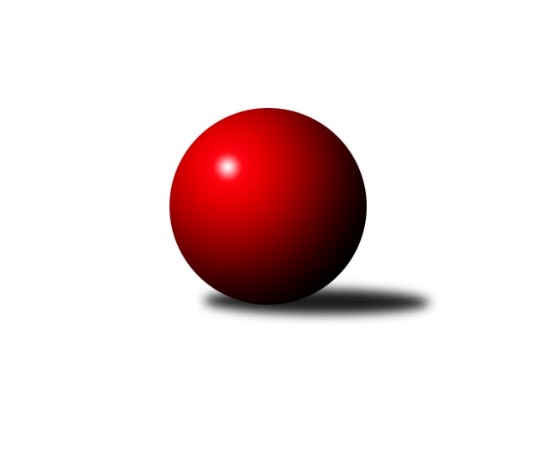 Č.24Ročník 2023/2024	21.3.2024Nejlepšího výkonu v tomto kole: 2389 dosáhlo družstvo: KK DP Praha B Mistrovství Prahy 4 2023/2024Výsledky 24. kolaSouhrnný přehled výsledků:KK DP Praha B 	- TJ Sokol Praha-Vršovice D	5:3	2389:2326	7.0:5.0	18.3.SC Olympia Radotín C	- SK Rapid Praha B	6:2	2182:2017	6.0:6.0	19.3.KK Velké Popovice C	- SK Žižkov Praha E	6:2	2339:2228	8.0:4.0	21.3.Tabulka družstev:	1.	TJ Sokol Praha-Vršovice D	21	14	0	7	99.0 : 69.0 	141.5 : 110.5 	 2225	28	2.	KK DP Praha B	21	12	4	5	97.0 : 71.0 	135.0 : 117.0 	 2201	28	3.	TJ Sokol Rudná E	20	13	0	7	96.0 : 64.0 	137.5 : 102.5 	 2222	26	4.	SC Olympia Radotín C	20	11	1	8	91.5 : 68.5 	126.5 : 113.5 	 2228	23	5.	KK Velké Popovice C	22	10	2	10	84.0 : 92.0 	124.5 : 139.5 	 2115	22	6.	SK Žižkov Praha E	21	6	1	14	62.0 : 106.0 	104.5 : 147.5 	 2113	13	7.	SK Rapid Praha B	21	3	0	18	54.5 : 113.5 	106.5 : 145.5 	 2088	6Podrobné výsledky kola:	 KK DP Praha B 	2389	5:3	2326	TJ Sokol Praha-Vršovice D	Marie Málková	 	 187 	 199 		386 	 1:1 	 392 	 	198 	 194		Milan Lukeš	Martin Štochl	 	 176 	 225 		401 	 1:1 	 375 	 	186 	 189		Květuše Pytlíková	Dagmar Svobodová	 	 195 	 210 		405 	 1:1 	 419 	 	218 	 201		Jakub Stluka	Jaroslav Michálek	 	 218 	 158 		376 	 2:0 	 326 	 	188 	 138		Helena Hanzalová	Libor Laichman	 	 191 	 176 		367 	 0:2 	 422 	 	224 	 198		Jarmila Fremrová	Josef Málek	 	 218 	 236 		454 	 2:0 	 392 	 	195 	 197		Jitka Vykoukovározhodčí:  Vedoucí družstevNejlepší výkon utkání: 454 - Josef Málek	 SC Olympia Radotín C	2182	6:2	2017	SK Rapid Praha B	Aleš Nedbálek	 	 171 	 168 		339 	 0:2 	 376 	 	177 	 199		Antonín Krampera	Michal Minarech	 	 158 	 231 		389 	 1:1 	 335 	 	184 	 151		Tomáš Moravec	Miloš Dudek *1	 	 169 	 154 		323 	 1:1 	 303 	 	146 	 157		Roman Hašek	Jan Kalina	 	 204 	 188 		392 	 2:0 	 264 	 	151 	 113		Bronislav Ševčík	Taťjana Vydrová	 	 197 	 177 		374 	 1:1 	 368 	 	185 	 183		David Rezek	Eva Hucková	 	 191 	 174 		365 	 1:1 	 371 	 	180 	 191		Marek Švendarozhodčí: Jan Kalinastřídání: *1 od 51. hodu Petr ZlatníkNejlepší výkon utkání: 392 - Jan Kalina	 KK Velké Popovice C	2339	6:2	2228	SK Žižkov Praha E	Tomáš Bek	 	 170 	 184 		354 	 0:2 	 424 	 	207 	 217		Kateřina Majerová	Petr Hrouda	 	 182 	 175 		357 	 0:2 	 430 	 	213 	 217		Barbora Králová	Ivana Bandasová	 	 193 	 187 		380 	 2:0 	 322 	 	170 	 152		Vladimír Busta	Jaroslav Kykal	 	 190 	 201 		391 	 2:0 	 334 	 	176 	 158		Martin Svoboda	Gabriela Jirásková	 	 214 	 209 		423 	 2:0 	 385 	 	188 	 197		Martin Hřebejk	Ladislav Král	 	 207 	 227 		434 	 2:0 	 333 	 	173 	 160		Petr Katzrozhodčí:  Vedoucí družstevNejlepší výkon utkání: 434 - Ladislav KrálPořadí jednotlivců:	jméno hráče	družstvo	celkem	plné	dorážka	chyby	poměr kuž.	Maximum	1.	Luboš Machulka 	TJ Sokol Rudná E	422.66	302.5	120.2	9.1	6/6	(468)	2.	Barbora Králová 	SK Žižkov Praha E	410.85	286.0	124.9	10.9	6/6	(466)	3.	Jiří Svozílek 	KK DP Praha B 	409.60	293.9	115.7	12.0	6/6	(439)	4.	Pavla Hřebejková 	SK Žižkov Praha E	405.88	285.8	120.1	8.3	4/6	(467)	5.	Josef Málek 	KK DP Praha B 	398.83	283.9	114.9	11.5	5/6	(454)	6.	Kateřina Majerová 	SK Žižkov Praha E	397.42	286.2	111.3	12.8	4/6	(439)	7.	Jaroslav Michálek 	KK DP Praha B 	395.95	281.2	114.8	11.1	6/6	(455)	8.	Petr Fišer 	TJ Sokol Rudná E	395.83	287.6	108.3	12.5	6/6	(437)	9.	Miloš Dudek 	SC Olympia Radotín C	395.74	284.9	110.9	13.6	5/6	(435)	10.	Marek Švenda 	SK Rapid Praha B	392.15	283.6	108.5	11.9	6/6	(440)	11.	Jarmila Fremrová 	TJ Sokol Praha-Vršovice D	390.00	273.7	116.3	10.1	6/6	(440)	12.	Miloslav Dvořák 	TJ Sokol Rudná E	385.68	278.4	107.3	15.7	5/6	(413)	13.	Milan Lukeš 	TJ Sokol Praha-Vršovice D	385.15	272.8	112.3	10.9	6/6	(423)	14.	Gabriela Jirásková 	KK Velké Popovice C	385.04	273.8	111.2	14.0	6/6	(437)	15.	Taťjana Vydrová 	SC Olympia Radotín C	384.59	281.6	103.0	14.5	6/6	(442)	16.	Libor Sýkora 	TJ Sokol Praha-Vršovice D	381.75	279.7	102.1	13.2	6/6	(441)	17.	Petr Švenda 	SK Rapid Praha B	381.19	278.6	102.6	13.6	6/6	(447)	18.	Martin Štochl 	KK DP Praha B 	378.68	277.6	101.1	13.9	6/6	(430)	19.	Jan Kalina 	SC Olympia Radotín C	378.55	268.9	109.7	11.6	6/6	(429)	20.	Petr Zlatník 	SC Olympia Radotín C	378.33	275.0	103.3	15.1	5/6	(404)	21.	Eva Hucková 	SC Olympia Radotín C	375.18	280.6	94.6	16.1	6/6	(441)	22.	Květuše Pytlíková 	TJ Sokol Praha-Vršovice D	374.94	273.2	101.8	13.1	6/6	(417)	23.	Renata Göringerová 	TJ Sokol Praha-Vršovice D	372.43	269.1	103.3	13.6	4/6	(423)	24.	Martin Hřebejk 	SK Žižkov Praha E	371.96	270.2	101.7	15.9	6/6	(437)	25.	Dagmar Svobodová 	KK DP Praha B 	370.28	267.4	102.9	13.6	6/6	(421)	26.	David Rezek 	SK Rapid Praha B	368.36	273.4	95.0	16.3	5/6	(419)	27.	Jaroslav Mařánek 	TJ Sokol Rudná E	367.88	276.2	91.7	15.9	5/6	(391)	28.	Jana Fišerová 	TJ Sokol Rudná E	366.65	273.7	92.9	16.1	6/6	(441)	29.	Ladislav Král 	KK Velké Popovice C	362.79	264.4	98.4	14.9	6/6	(434)	30.	Tomáš Bek 	KK Velké Popovice C	360.61	263.7	96.9	14.7	6/6	(398)	31.	Jana Beková 	KK Velké Popovice C	356.39	262.1	94.3	14.8	4/6	(406)	32.	Michal Minarech 	SC Olympia Radotín C	354.63	255.0	99.6	17.3	4/6	(416)	33.	Libor Laichman 	KK DP Praha B 	354.19	250.7	103.5	15.6	5/6	(409)	34.	Jaroslav Kykal 	KK Velké Popovice C	353.97	260.4	93.5	14.3	5/6	(397)	35.	Ludmila Zlatníková 	SC Olympia Radotín C	350.91	256.6	94.4	16.1	5/6	(406)	36.	Ivana Bandasová 	KK Velké Popovice C	349.45	260.1	89.4	19.0	5/6	(428)	37.	Antonín Krampera 	SK Rapid Praha B	348.84	252.1	96.8	15.6	5/6	(376)	38.	Roman Lassig 	KK Velké Popovice C	348.22	251.7	96.6	17.3	6/6	(380)	39.	Petr Katz 	SK Žižkov Praha E	348.13	250.5	97.6	15.7	4/6	(388)	40.	Zdeněk Poutník 	TJ Sokol Praha-Vršovice D	342.50	258.1	84.4	18.9	4/6	(352)	41.	David Dungel 	SK Žižkov Praha E	338.40	242.1	96.4	18.5	5/6	(397)	42.	Martin Svoboda 	SK Žižkov Praha E	337.46	245.3	92.2	19.1	6/6	(370)	43.	Antonín Krampera 	SK Rapid Praha B	335.73	246.0	89.8	16.6	5/6	(389)	44.	Roman Hašek 	SK Rapid Praha B	334.97	246.8	88.2	17.7	5/6	(389)	45.	Aleš Nedbálek 	SC Olympia Radotín C	334.06	248.4	85.6	18.8	4/6	(353)	46.	Helena Machulková 	TJ Sokol Rudná E	327.91	238.7	89.2	18.0	5/6	(376)	47.	Milan Barabáš 	SK Žižkov Praha E	325.63	246.2	79.4	17.2	4/6	(350)	48.	Marie Málková 	KK DP Praha B 	323.76	240.9	82.9	20.8	5/6	(386)	49.	Petr Hrouda 	KK Velké Popovice C	322.10	241.4	80.8	22.3	6/6	(401)	50.	Alena Gryz 	TJ Sokol Rudná E	321.36	249.3	72.1	24.1	6/6	(367)	51.	Vladimír Busta 	SK Žižkov Praha E	320.82	244.4	76.5	24.8	4/6	(368)	52.	Helena Hanzalová 	TJ Sokol Praha-Vršovice D	318.23	236.2	82.0	21.1	6/6	(354)	53.	Tomáš Moravec 	SK Rapid Praha B	304.27	217.8	86.4	16.0	5/6	(357)		Jakub Stluka 	TJ Sokol Praha-Vršovice D	402.58	289.3	113.3	9.5	3/6	(438)		Josef Vodešil 	KK Velké Popovice C	377.50	271.0	106.5	13.0	2/6	(384)		Jitka Vykouková 	TJ Sokol Praha-Vršovice D	355.67	257.8	97.8	17.0	3/6	(406)		Jaroslav Svozil 	SK Rapid Praha B	334.42	243.3	91.2	17.5	2/6	(355)		Petr Žáček 	SC Olympia Radotín C	320.67	236.7	84.0	18.3	3/6	(332)		Irena Sedláčková 	TJ Sokol Praha-Vršovice D	319.00	235.5	83.5	24.0	2/6	(355)		Karel Th?r 	SK Žižkov Praha E	301.00	222.2	78.8	19.8	2/6	(356)		František Buchal 	SK Žižkov Praha E	286.00	230.0	56.0	32.0	2/6	(294)		Bronislav Ševčík 	SK Rapid Praha B	278.83	207.2	71.7	19.8	3/6	(291)		Václav Vejvoda 	TJ Sokol Rudná E	220.00	156.0	64.0	40.0	1/6	(220)		Kristýna Málková 	KK DP Praha B 	199.00	159.0	40.0	41.0	1/6	(199)Sportovně technické informace:Starty náhradníků:registrační číslo	jméno a příjmení 	datum startu 	družstvo	číslo startu
Hráči dopsaní na soupisku:registrační číslo	jméno a příjmení 	datum startu 	družstvo	Program dalšího kola:25. kolo25.3.2024	po	17:00	TJ Sokol Rudná E - SK Rapid Praha B (předehrávka z 26. kola)	26.3.2024	út	17:30	SK Žižkov Praha E - KK DP Praha B 	27.3.2024	st	17:30	TJ Sokol Praha-Vršovice D - SC Olympia Radotín C	28.3.2024	čt	17:30	KK Velké Popovice C - TJ Sokol Rudná E	Nejlepší šestka kola - absolutněNejlepší šestka kola - absolutněNejlepší šestka kola - absolutněNejlepší šestka kola - absolutněNejlepší šestka kola - dle průměru kuželenNejlepší šestka kola - dle průměru kuželenNejlepší šestka kola - dle průměru kuželenNejlepší šestka kola - dle průměru kuželenNejlepší šestka kola - dle průměru kuželenPočetJménoNázev týmuVýkonPočetJménoNázev týmuPrůměr (%)Výkon7xJosef MálekDP B4546xJosef MálekDP B120.264544xLadislav KrálV.Popovice C4342xLadislav KrálV.Popovice C116.6443414xBarbora KrálováŽižkov E43017xBarbora KrálováŽižkov E115.574304xKateřina MajerováŽižkov E4244xKateřina MajerováŽižkov E113.964249xGabriela JiráskováV.Popovice C4237xGabriela JiráskováV.Popovice C113.694235xJarmila FremrováVršovice D4224xJarmila FremrováVršovice D111.78422